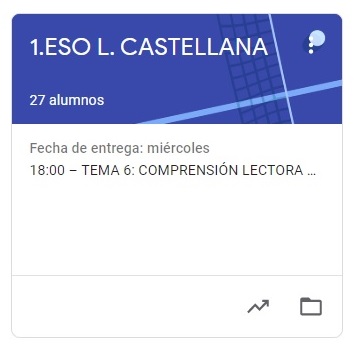 1º ESO  LENGUA CASTELLANA.TAREAS: SEMANA DEL 15 AL 19 DE JUNIOVAMOS A SEGUIR TRABAJANDO, REPASANDO OTRA VEZ TODOS LOS CONTENIDOS DADOS DURANTE EL CURSOUNA VEZ CORREGIDA LA TAREA, OS LA DEVUELVO CON UNA NOTA Y UN COMENTARIO. ESTA SEMANA NO HAY TAREAS DEBIDO A QUE ESTAMOS EN SEMANA DE EVALUACIÓN FINAL Y HAY PENDIENTES EXÁMENES DE RECUPERACIÓN. 